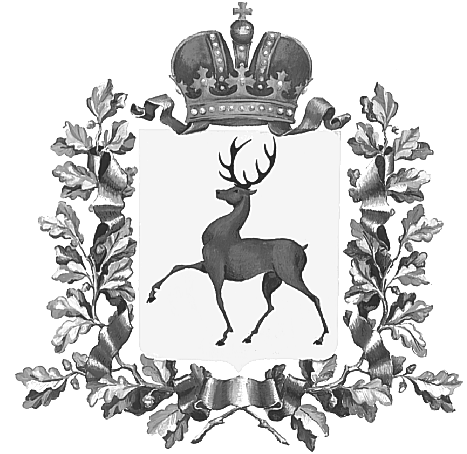 СОВЕТ ДЕПУТАТОВГОРОДСКОГО ОКРУГА  НАВАШИНСКИЙНИЖЕГОРОДСКОЙ ОБЛАСТИ                                               РЕШЕНИЕ 28 января 2021 г.                                                                                                        № 43 Об утверждении Положения об администрации  городского округаНавашинский Нижегородской областиРуководствуясь Федеральным законом от 06.12.2003 № 131-ФЗ «Об общих принципах организации местного самоуправления в Российской Федерации», Законом Нижегородской области от 08.05.2015 № 58-З «О преобразовании муниципальных образований Навашинского муниципального района Нижегородской области», Уставом городского округа Навашинский, в целях регулирования порядка деятельности и определения основных функций администрации городского округа Навашинский Нижегородской области Совет депутатов РЕШИЛ:1. Утвердить прилагаемое Положение об администрации городского округа Навашинский Нижегородской области.2. Признать утратившими силу решения Совета депутатов городского округа Навашинский Нижегородской области:- от 26 ноября 2015 г. № 47 «Об утверждении Положения об администрации городского округа Навашинский Нижегородской области»;- от 31 октября 2019 г. № 468 «О внесении изменений в Положение об администрации городского округа Навашинский Нижегородской области, утвержденное решением Совета депутатов городского округа Навашинский от 26.11.2015 № 47».3. Уполномочить управляющего делами городского округа Навашинский Нижегородской области Колпакова Александра Викторовича на осуществление действий, необходимых для проведения государственной регистрации Положения об администрации городского округа Навашинский Нижегородской области в соответствии с действующим законодательством.4. Настоящее решение подлежит официальному опубликованию.Председатель Совета депутатов                                  Глава местного самоуправления городского округа Навашинский                                городского округа Навашинский                                                                                   В.А. Бандин                                                               Т.А.Берсенева    Утвержденорешением Совета депутатов городского округа Навашинскийот 28.01.2021 № 43ПОЛОЖЕНИЕоб администрации городского округа Навашинский Нижегородской области(далее - Положение)ОБЩИЕ ПОЛОЖЕНИЯ1.1. Администрация городского округа Навашинский Нижегородской области (далее - администрация) в соответствии с Федеральным законом от 6 октября 2003 года № 131-ФЗ "Об общих принципах организации местного самоуправления в Российской Федерации" входит в структуру органов местного самоуправления и является исполнительно - распорядительным органом местного самоуправления городского округа Навашинский Нижегородской области, наделяется Уставом городского округа Навашинский (далее - Устав городского округа) собственными полномочиями по решению вопросов местного значения и полномочиями для осуществления отдельных государственных полномочий, переданных органам местного самоуправления федеральными законами и законами Нижегородской области.1.2. Администрация в своей деятельности руководствуется Конституцией Российской Федерации, федеральными законами, указами и распоряжениями Президента Российской Федерации, постановлениями и распоряжениями Правительства Российской Федерации, законами Нижегородской области, нормативными правовыми актами Губернатора Нижегородской области и органов государственной власти Нижегородской области, Уставом городского округа, решениями Совета депутатов городского округа Навашинский Нижегородской области (далее по тексту - Совет депутатов), а также настоящим Положением.1.3. В соответствии со статьей 7 Закона Нижегородской области от 08.05.2015 № 58-З «О преобразовании муниципальных образований Навашинского муниципального района Нижегородской области» администрация является правопреемником администрации Навашинского муниципального района Нижегородской области, администрации города Навашино Навашинского муниципального района Нижегородской области, администрации Большеокуловского сельсовета Навашинского муниципального района Нижегородской области, администрации Натальинского сельсовета Навашинского муниципального района Нижегородской области, администрации Поздняковского сельсовета Навашинского муниципального района Нижегородской области, администрации сельсовета Теша Навашинского муниципального района Нижегородской области. 1.4. Администрацией руководит глава местного самоуправления городского округа Навашинский Нижегородской области (далее по тексту - глава местного самоуправления) на принципах единоначалия. 	1.5. Администрация обладает правами юридического лица, является муниципальным казенным учреждением, имеет гербовую печать, расчетный счет, штампы, бланки установленного образца.1.6. Администрация от имени городского округа Навашинский своими действиями может приобретать и осуществлять гражданские права и нести гражданские обязанности, быть истцом и ответчиком в суде.1.7. Финансовое обеспечение деятельности администрации городского округа осуществляется за счет бюджета городского округа Навашинский.1.8. Имущество Администрации городского округа находится в муниципальной собственности городского округа и закрепляется за Администрацией городского округа на праве оперативного управления.1.9. Администрация осуществляет функции главного распорядителя бюджетных средств, получателя бюджетных средств и главного администратора доходов бюджета городского округа Навашинский Нижегородской области и источников финансирования дефицита бюджета городского округа Навашинский Нижегородской области.1.10. Администрация городского округа в целях централизации закупок является муниципальным органом, уполномоченным на определение поставщиков (подрядчиков, исполнителей) для заказчиков (далее также - уполномоченный орган).1.11. Полное наименование администрации: администрация городского округа Навашинский Нижегородской области.Сокращенное наименование администрации: администрация городского округа Навашинский.1.12. Адрес (место нахождения) администрации: 607102, Нижегородская область, г. Навашино, пл. Ленина, д. 7.ПОЛНОМОЧИЯ АДМИНИСТРАЦИИ2.1. Полномочия администрации определяются Уставом городского округа Навашинский Нижегородской области.2.2. При реализации своих полномочий администрация обеспечивает приоритет целей и задач по развитию конкуренции на товарных рынках в установленной сфере деятельности.СТРУКТУРА АДМИНИСТРАЦИИ3.1. Структура администрации утверждается Советом депутатов по представлению главы местного самоуправления.3.2. В структуру администрации входят глава местного самоуправления, заместители главы администрации, отраслевые (функциональные) органы администрации: департаменты, управления, комитеты, отделы, сектора, а также территориальные органы администрации.  3.3. Решение об учреждении органа администрации в качестве юридического лица и утверждение положения о нем принимается Советом депутатов по представлению главы местного самоуправления с обоснованием необходимости наделения указанного органа правами юридического лица. 3.4. Положения об органах администрации, не наделенных статусом юридического лица (структурных подразделениях), утверждаются  правовым актом  администрации.3.5. В качестве совещательных органов администрации могут быть созданы комиссии, коллегии, советы, в том числе межведомственные. Полномочия и порядок деятельности таких органов определяются положениями о них, которые утверждаются правовыми актами  администрации.3.6. Глава местного самоуправления выступает представителем нанимателя (работодателем) и назначает на должности и освобождает от должности, заместителей главы администрации и начальника финансового органа по согласованию с Советом депутатов, руководителей органов администрации, структурных подразделений, утверждает соответствующие должностные инструкции, а также применяет к указанным должностным лицам меры поощрения и дисциплинарной ответственности.3.7. Глава местного самоуправления выступает представителем нанимателя (работодателем) и назначает на должности и освобождает от должности муниципальных служащих и работников, занимающих должности, не относящиеся к должностям муниципальной службы, органов администрации, структурных подразделений, не наделенных правами юридического лица, утверждает соответствующие должностные инструкции, а также применяет меры поощрения и дисциплинарной ответственности.3.8. Руководители органов администрации, наделенных правами юридического лица, выступают представителем нанимателя (работодателем) и назначают на должности и освобождают от должности муниципальных служащих и работников, занимающих должности, не относящиеся к должностям муниципальной службы, органов администрации городского округа, наделенных правами юридического лица, утверждают соответствующие должностные инструкции, а также применяют меры поощрения и дисциплинарной ответственности.ПОЛНОМОЧИЯ ГЛАВЫ МЕСТНОГО САМОУПРАВЛЕНИЯ ПО ОРГАНИЗАЦИИ ДЕЯТЕЛЬНОСТИ АДМИНИСТРАЦИИ4.1. Глава местного самоуправления:1) представляет администрацию в отношениях с органами государственной власти, органами местного самоуправления других муниципальных образований, гражданами и организациями, без доверенности действует от имени администрации;2) распоряжается средствами бюджета городского округа, выделенными на содержание администрации  в соответствии с утвержденным Советом депутатов бюджетом городского округа и бюджетным законодательством Российской Федерации;3) разрабатывает и представляет на утверждение Совета депутатов структуру администрации;4) формирует администрацию и руководит ее деятельностью в соответствии с Уставом городского округа и настоящим Положением;5) выступает представителем нанимателя (работодателем) и назначает на должности и освобождает от должностей заместителей главы администрации, начальника финансового органа (по согласованию с Советом депутатов), руководителей органов администрации, структурных подразделений, муниципальных служащих и работников администрации, не являющихся муниципальными служащими, структурных подразделений администрации, не наделенных правами юридического лица заключает трудовые договоры, принимает меры поощрения и дисциплинарной ответственности;6) издает распоряжения об утверждении должностных инструкций муниципальных служащих администрации городского округа и работников администрации, не являющихся муниципальными служащими, структурных подразделений администрации, не наделенных правами юридического лица;7) рассматривает отчеты и доклады руководителей органов администрации городского округа;8) принимает меры по обеспечению и защите интересов администрации в суде, арбитражном суде, а также соответствующих органах государственной власти и управления;9) издает в пределах своих полномочий, установленных федеральными законами, законами Нижегородской области, Уставом городского округа, нормативными правовыми актами Совета депутатов, постановления администрации по вопросам местного значения и вопросам, связанным с осуществлением отдельных государственных полномочий, переданных органам местного самоуправления федеральными законами и законами Нижегородской области, а также распоряжения по вопросам организации работы администрации городского округа;10) обеспечивает осуществление администрацией городского округа полномочий по решению вопросов местного значения и отдельных государственных полномочий, переданных органам местного самоуправления городского округа федеральными законами и законами Нижегородской области;11) заключает от имени администрации городского округа договоры, контракты, соглашения в пределах своей компетенции;12) издает распоряжения об утверждении положений о структурных подразделениях администрации городского округа, не наделенных статусом юридического лица;13) ежегодно представляет Совету депутатов отчет о своей деятельности, деятельности администрации городского округа, в том числе о решении вопросов, поставленных Советом депутатов;14) определяет размер и условия оплаты труда муниципальным служащим администрации городского округа, работникам администрации, не являющимся муниципальными служащими, структурных подразделений администрации, не наделенных правами юридического лица;15) утверждает состав комитетов, советов, комиссий, коллегий, формируемых главой местного самоуправления (администрацией городского округа), структурными подразделениями администрации городского округа, и положения о них;16) осуществляет иные полномочия в соответствии с федеральным законодательством, законодательством Нижегородской области и нормативными правовыми актами Совета депутатов.ВРЕМЕННОЕ ИСПОЛНЕНИЕ ПОЛНОМОЧИЙ ГЛАВЫ МЕСТНОГО САМОУПРАВЛЕНИЯ5.1. В случае отсутствия главы местного самоуправления (отпуск, болезнь, длительная командировка и т.д.) или невозможности исполнения им своих полномочий по иным основаниям его полномочия временно исполняет заместитель главы администрации в соответствии с распоряжением главы местного самоуправления о возложении обязанностей главы местного самоуправления на период его временного отсутствия (далее – распоряжение о возложении обязанностей).Если главой местного самоуправления не издано распоряжение о возложении обязанностей заместитель главы администрации, должностной инструкцией которого предусмотрено временное исполнение обязанностей главы местного самоуправления, приступает к исполнению обязанностей главы местного самоуправления на основании изданного им правового акта администрации городского округа. При отсутствии заместителя главы администрации, должностной инструкцией которого предусмотрено временное исполнение обязанностей главы местного самоуправления, исполнение обязанностей главы местного самоуправления возлагается правовым актом председателя Совета депутатов на заместителя главы администрации или другого муниципального служащего.Исполняющий обязанности главы местного самоуправления осуществляет полномочия главы местного самоуправления по организации деятельности администрации, подписывает и обнародует решения Совет депутатов, издает распоряжения администрации по вопросам организации работы администрации.5.2.  В случае прекращения полномочий главы местного самоуправления (в том числе досрочного), исполнение обязанностей главы местного самоуправления временно осуществляется заместителем главы администрации, должностной инструкцией которого предусмотрено временное исполнение обязанностей главы местного самоуправления,  на основании правового акта администрации, изданного этим заместителем главы администрации.При отсутствии заместителя главы администрации, должностной инструкцией которого предусмотрено временное исполнение обязанностей главы местного самоуправления, исполнение обязанностей главы местного самоуправления возлагается решением Советом депутатов на заместителя главы администрации городского округа или муниципального служащего. До принятия решения Советом депутатов исполнение обязанностей главы местного самоуправления возлагается на заместителя главы администрации или муниципального служащего правовым актом председателя Совета депутатов.Исполняющий обязанности главы местного самоуправления осуществляет все полномочия главы местного самоуправления, предусмотренные Уставом городского округа Навашинский и решениями Совета депутатов, в том числе подписывает и обнародует решения Совет депутатов, имеет право отклонить нормативный правовой акт, принятый Советом депутатов, осуществляет функции нанимателя (работодателя) от имени муниципального образования, издает постановления администрации по вопросам местного значения и вопросам, связанным с осуществлением отдельных государственных полномочий, переданных органам местного самоуправления федеральными законами и законами субъектов Российской Федерации, а также распоряжения администрации по вопросам организации работы администрации.5.3. Исполняющим обязанности главы местного самоуправления может быть назначен муниципальный служащий, замещающий высшие или главные должности муниципальной службы.ДОСРОЧНОЕ ПРЕКРАЩЕНИЕ ПОЛНОМОЧИЙ ГЛАВЫ МЕСТНОГО САМОУПРАВЛЕНИЯ6.1.Полномочия главы местного самоуправления прекращаются досрочно в случае:1) смерти;2) отставки по собственному желанию;3) удаления в отставку в соответствии со статьей 74.1 Федерального закона "Об общих принципах организации местного самоуправления в РФ";4) отрешения от должности правовым актом Губернатора Нижегородской области в соответствии со статьей 74 Федерального закона "Об общих принципах организации местного самоуправления в РФ";5) признания судом недееспособным или ограниченно дееспособным;6) признания судом безвестно отсутствующим или объявления умершим;7) вступления в отношении его в законную силу обвинительного приговора суда;8) выезда за пределы Российской Федерации на постоянное место жительства;9) прекращения гражданства Российской Федерации, прекращения гражданства иностранного государства - участника международного договора Российской Федерации, в соответствии с которым иностранный гражданин имеет право быть избранным в органы местного самоуправления, приобретения им гражданства иностранного государства либо получения им вида на жительство или иного документа, подтверждающего право на постоянное проживание гражданина Российской Федерации на территории иностранного государства, не являющегося участником международного договора Российской Федерации, в соответствии с которым гражданин Российской Федерации, имеющий гражданство иностранного государства, имеет право быть избранным в органы местного самоуправления;10) отзыва избирателями;11) установленной в судебном порядке стойкой неспособности по состоянию здоровья осуществлять полномочия главы местного самоуправления городского округа;12) преобразования городского округа, осуществляемого в соответствии с частями 7 и 7.1 статьи 13 Федерального закона "Об общих принципах организации местного самоуправления в РФ";13) увеличения численности избирателей городского округа более чем на 25 процентов, произошедшего вследствие изменения границ городского округа.6.2. Полномочия главы местного самоуправления прекращаются досрочно также в связи с утратой доверия Президента Российской Федерации в случае несоблюдения главой местного самоуправления, его супругой и несовершеннолетними детьми запрета, установленного Федеральным законом от 07.05.2013 N 79-ФЗ "О запрете отдельным категориям лиц открывать и иметь счета (вклады), хранить наличные денежные средства и ценности в иностранных банках, расположенных за пределами территории Российской Федерации, владеть и (или) пользоваться иностранными финансовыми инструментами".6.3. Полномочия главы местного самоуправления прекращаются досрочно в случае несоблюдения ограничений, запретов, неисполнения обязанностей, установленных Федеральным законом от 25 декабря 2008 года № 273-ФЗ "О противодействии коррупции", Федеральным законом от 3 декабря 2012 года № 230-ФЗ "О контроле за соответствием расходов лиц, замещающих государственные должности, и иных лиц их доходам", Федеральным законом от 7 мая 2013 года № 79-ФЗ "О запрете отдельным категориям лиц открывать и иметь счета (вклады), хранить наличные денежные средства и ценности в иностранных банках, расположенных за пределами территории Российской Федерации, владеть и (или) пользоваться иностранными финансовыми инструментами".6.4. В случае досрочного прекращения полномочий главы местного самоуправления избрание главы местного самоуправления, избираемого Советом депутатов из числа кандидатов, представленных конкурсной комиссией по результатам конкурса, осуществляется не позднее чем через шесть месяцев со дня такого прекращения полномочий. При этом если до истечения срока полномочий Совета депутатов осталось менее шести месяцев, избрание главы местного самоуправления из числа кандидатов, представленных конкурсной комиссией по результатам конкурса, осуществляется в течение трех месяцев со дня избрания представительного органа муниципального образования в правомочном составе.ЗАМЕСТИТЕЛИ ГЛАВЫ АДМИНИСТРАЦИИ7.1. Заместители главы администрации и руководитель финансового органа администрации назначаются на должность главой местного самоуправления по согласованию с Советом депутатов.8. ПРАВОВЫЕ АКТЫ АДМИНИСТРАЦИИ8.1. Глава местного самоуправления в пределах своих полномочий, установленных Уставом и решениями Совета депутатов, издает правовые акты администрации по вопросам местного значения и вопросам, связанным с осуществлением отдельных государственных полномочий, переданных органам местного самоуправления федеральными законами и законами субъектов Российской Федерации, а также распоряжения администрации по вопросам организации работы администрации.Порядок подготовки и принятия правовых актов администрации устанавливается постановлением администрации.8.2. Руководители органов администрации, наделенных правами юридического лица,  издают распоряжения и приказы.8.3. Правовые акты администрации могут быть отменены или их действие может быть приостановлено правовыми актами администрации или должностными лицами администрации, принявшими соответствующий правовой акт, в случае упразднения администрации или соответствующих должностей, либо изменения перечня полномочий администрации или должностных лиц - органами местного самоуправления или должностными лицами местного самоуправления, к полномочиям которых на момент отмены или приостановления действия правового акта отнесено принятие (издание) соответствующего правового акта, а также судом, а в части, регулирующей осуществление органами местного самоуправления отдельных государственных полномочий, переданных им федеральными законами и законами Нижегородской области, - уполномоченным органом государственной власти Российской Федерации (уполномоченным органом государственной власти Нижегородской области).8.4. Нормативные правовые акты администрации вступают в силу в порядке, установленном Уставом городского округа.Иные правовые акты вступают в силу с момента их принятия, если иное не определено самим актом.8.5. Правовые акты администрации не должны противоречить Конституции Российской Федерации, федеральным конституционным законам, федеральным законам и иным нормативным правовым актам Российской Федерации, а также законам, иным нормативным правовым актам Нижегородской области и Уставу городского округа Навашинский.МУНИЦИПАЛЬНАЯ СЛУЖБА9.1. Правовое регулирование муниципальной службы, включая требования к должностям муниципальной службы, определение статуса муниципального служащего, условия и порядок прохождения муниципальной службы, осуществляется федеральными законами, а также принимаемыми в соответствии с ними законами Нижегородской области, Уставом городского округа и иными муниципальными правовыми актами.ВЗАИМОДЕЙСТВИЕ АДМИНИСТРАЦИИ С СОВЕТОМ ДЕПУТАТОВ10.1. Взаимодействие администрации с Советом депутатов основываются на принципе разделения полномочий в соответствии с действующим законодательством и Уставом городского округа.10.2. Правовые акты Совета депутатов, принятые в пределах его компетенции, обязательны для исполнения администрацией, и должностными лицами.10.3. Должностные лица администрации вправе присутствовать на заседаниях Совета депутатов, комиссий Совета депутатов, за исключением случаев, определенных Регламентом Совета депутатов.11. ВЗАИМОДЕЙСТВИЕ АДМИНИСТРАЦИИ С ПРЕДПРИЯТИЯМИ, УЧРЕЖДЕНИЯМИ И ОРГАНИЗАЦИЯМИ11.1. Администрация исполняет полномочия учредителя в отношении муниципальных предприятий и учреждений городского округа Навашинский.11.2. По вопросам, входящим в компетенцию администрации, отношения с предприятиями, учреждениями не являющимися муниципальными, а также с физическими лицами строятся на договорной основе.11.3. Администрация вправе выступать заказчиком на поставки товаров, выполнение работ и оказание услуг, связанных с обеспечением деятельности администрации, с решением вопросов местного значения и осуществлением отдельных государственных полномочий, переданных органам местного самоуправления федеральными законами и законами Нижегородской области.12. ОТВЕТСТВЕННОСТЬ АДМИНИСТРАЦИИ12.1. Администрация и должностные лица администрации несут ответственность перед населением городского округа, государством, физическими и юридическими лицами в соответствии с федеральными законами и законами Нижегородской области.13. ЗАКЛЮЧИТЕЛЬНЫЕ ПОЛОЖЕНИЯ13.1. При решении иных вопросов, касающихся деятельности администрации, не урегулированных и не указанных в настоящем Положении, необходимо руководствоваться федеральными, региональными и муниципальными правовыми актами.13.2. Положение об администрации городского округа Навашинский Нижегородской области в новой редакции, изменения в настоящее Положение утверждаются решением Совета депутатов и подлежат государственной регистрации в соответствии с действующим законодательством.___________________